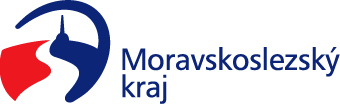 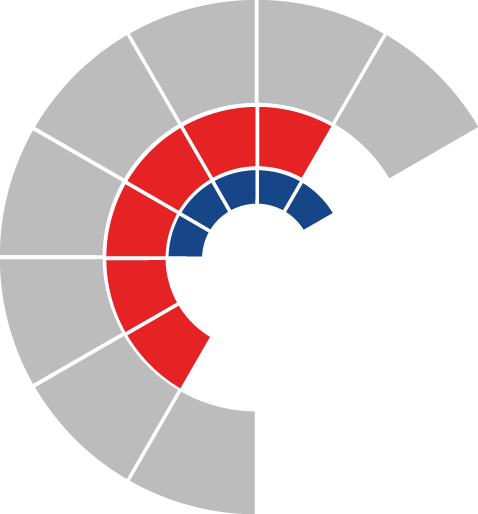 							Výbor sociální zastupitelstva kraje 										 Výpis z usneseníČíslo jednání:	3		Datum konání:	13. 4. 2021Číslo usnesení: 3/38Výbor sociální zastupitelstva krajedoporučujezastupitelstvu krajevzít na vědomí žádost o poskytnutí účelové neinvestiční dotace církevní organizace Diecézní charita ostravsko-opavská, IČO 66181127, na projekt „Provozování skladových prostor pro potravinovou a materiální pomoc“rozhodnout poskytnout účelovou neinvestiční dotaci z rozpočtu kraje církevní organizaci Diecézní charita ostravsko-opavská, IČO 66181127, ve výši 200.000 Kč na úhradu uznatelných nákladů souvisejících s projektem „Provozování skladových prostor pro potravinovou a materiální pomoc“, vzniklých od 1. 1. 2021 do 31. 12. 2021 a uhrazených do 15. 1. 2022 a s tímto subjektem uzavřít smlouvu o poskytnutí dotace vzít na vědomí žádost o poskytnutí účelové neinvestiční dotace společnosti Mobilní hospic Ondrášek, o.p.s., IČO 26850176, na projekt "Zajištění podmínek pro vznik nové sociální služby – odlehčovací služba“rozhodnout poskytnout účelovou neinvestiční dotaci z rozpočtu kraje společnosti Mobilní hospic Ondrášek, o.p.s., IČO 26850176, ve výši 100.000 Kč na úhradu uznatelných nákladů souvisejících s projektem „Zajištění podmínek pro vznik nové sociální služby – odlehčovací služba“, vzniklých a uhrazených v období od 1. 1. 2021 do 31. 12. 2021 a s tímto subjektem uzavřít smlouvu o poskytnutí dotaceZa správnost vyhotovení:Mgr. Petra Havláková V Ostravě dne 13. 4. 2021Ing. Jiří Carbolpředseda výboru sociálního